Российская ФедерацияИркутская областьЭхирит-Булагатский районМуниципальное образование «Ахинское»Глава администрацииПОСТАНОВЛЕНИЕот 17.12.2015г. № 58                                                                                                   с. Ахины«Об утверждении порядка формирования, веденияи утверждения ведомственных перечней муниципальныхуслуг и работ, оказываемых и выполняемых муниципальными учреждениями администрации МО «Ахинское»   Руководствуясь пунктом 3.1 статьи 69.2 Бюджетного кодекса Российской Федерации, постановлением Правительства Российской Федерации от 26 февраля 2014 г.№ 151 «О формировании и ведения базовых (отраслевых) перечней государственных и муниципальных услуг и работ, формировании, ведении и утверждении ведомственных перечней государственных услуг и работ, оказываемых и выполняемых федеральными государственными учреждениями, и об общих требованиях к формированию, ведению и утверждению ведомственных перечней государственных (муниципальных) услуг и работ, оказываемых и выполняемых государственными учреждениями субъектов Российской Федерации (муниципальными учреждениями» статьей 37 Устава муниципального образования «Ахинское»ПОСТАНОВЛЯЮ:1. Утвердить прилагаемый Порядок формирования, ведения и утверждения ведомственных перечней муниципальных услуг и работ, оказываемых и выполняемых муниципальными учреждениями администрации муниципального образования «Ахинское»2. Администрации муниципального образования «Ахинское», осуществляющей функции и полномочия учредителя бюджетных учреждений или автономных учреждений, созданных на базе имущества, находящегося в собственности муниципального образования «Ахинское», а также главным распорядителям средств местного бюджета, в ведении которых находятся казенные учреждения, сформировать и утвердить ведомственные перечни муниципальных услуг и работ, оказываемых муниципальными  учреждениями в соответствии с базовыми (отраслевыми) перечнями государственных и муниципальных услуг и работ.3. Установить, что положения настоящего постановления применяются при формировании муниципального задания, начиная с муниципальных заданий на 2016 год и плановый период 2017-2018г.г.4. Установить, что Порядок формирования, ведения и утверждения ведомственных перечней муниципальных услуг и  работ, оказываемых и выполняемых муниципальных услуг и работ, оказываемых и выполняемых муниципальными учреждениями муниципального образования «Ахинское», утвержденный настоящим постановлением, применяется при формировании, ведении и утверждении ведомственных перечней муниципальных услуг и работ, оказываемых и выполняемых муниципальными учреждениями муниципального образования «Ахинское»5. Разместить настоящее постановление на официальном сайте  администрации муниципального образования «Ахинское».6.  Контроль за исполнением настоящего постановления оставляю за собой.Глава                                                                                                                       Г. Д. Багаева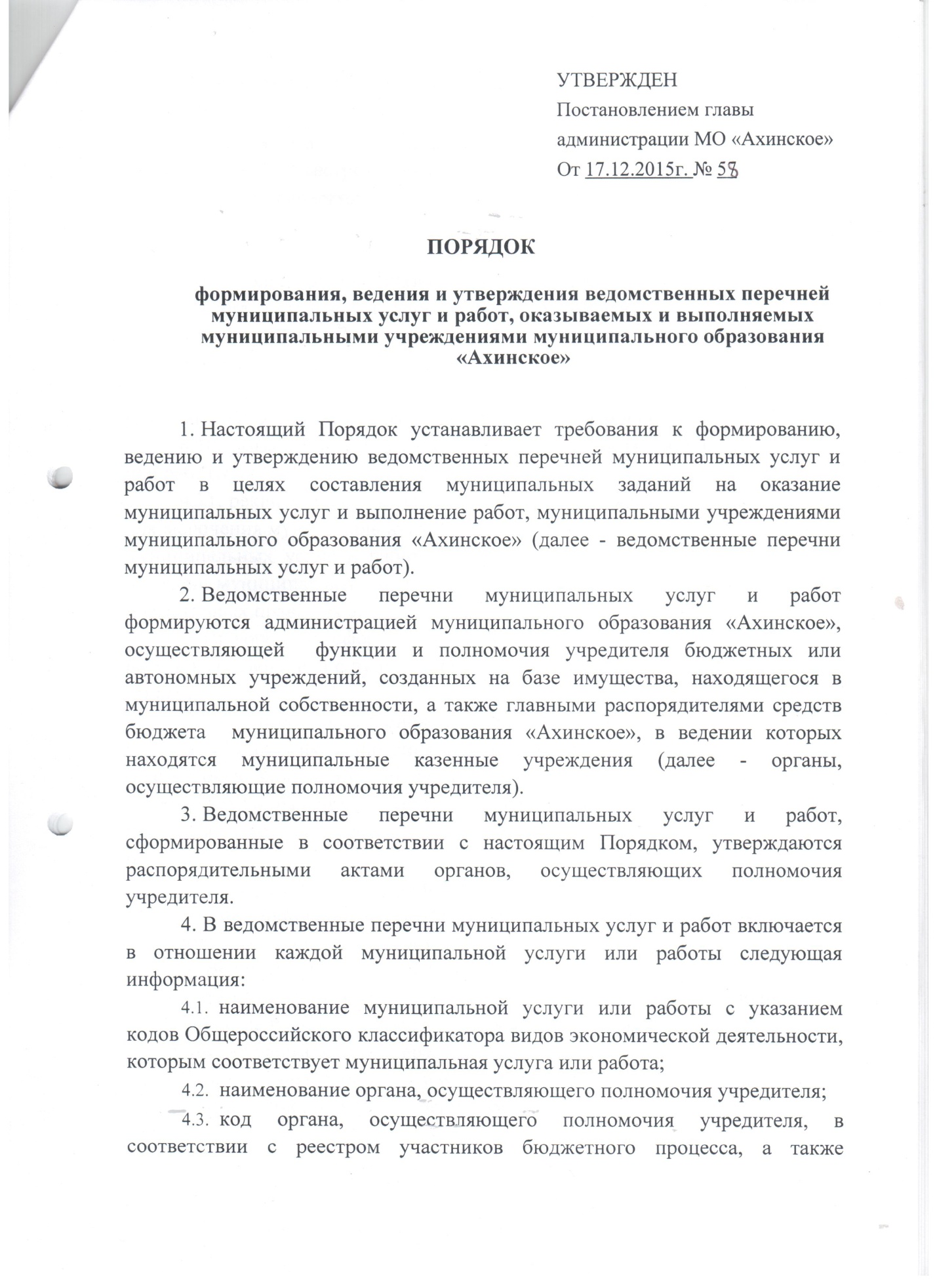 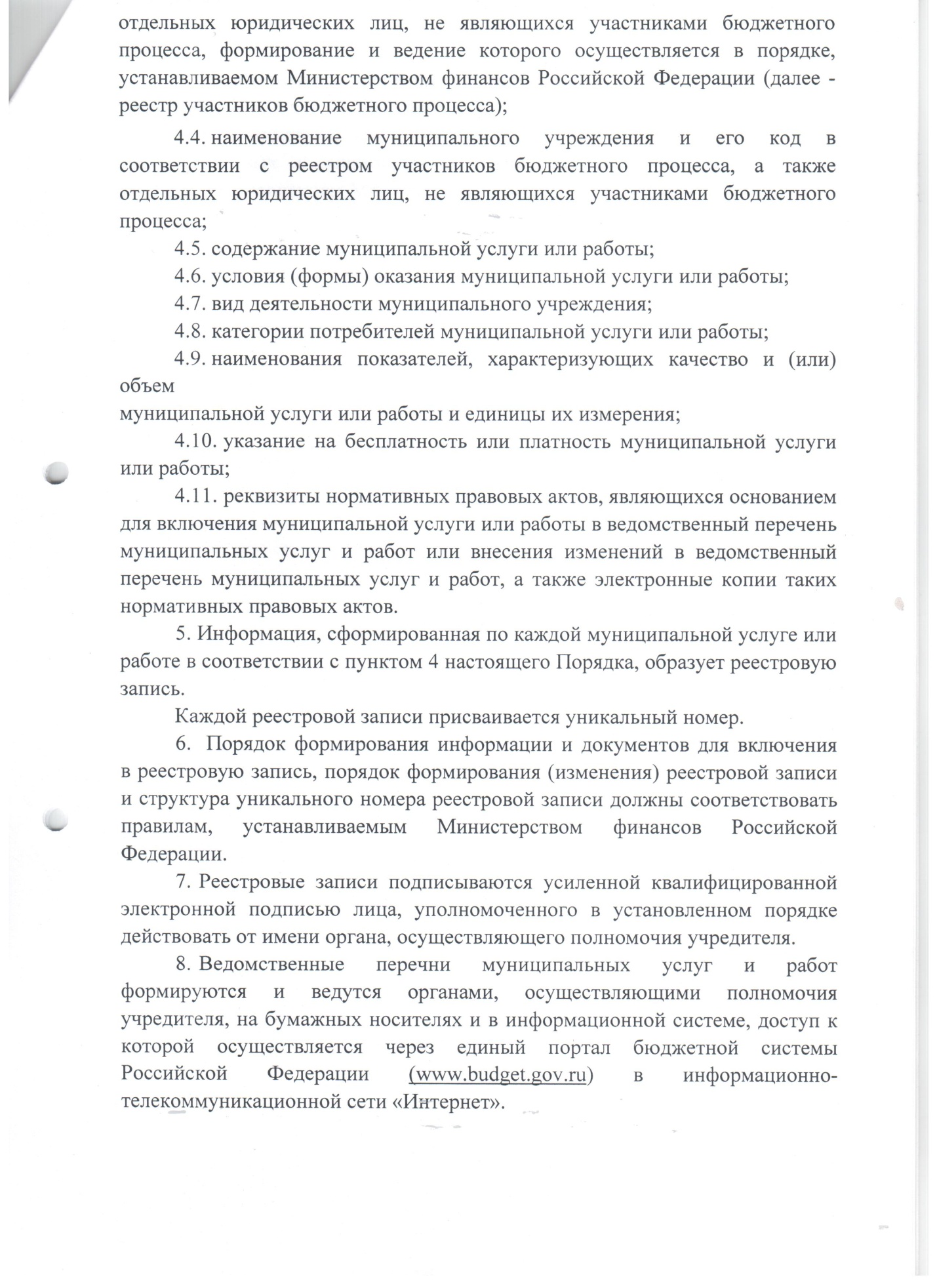 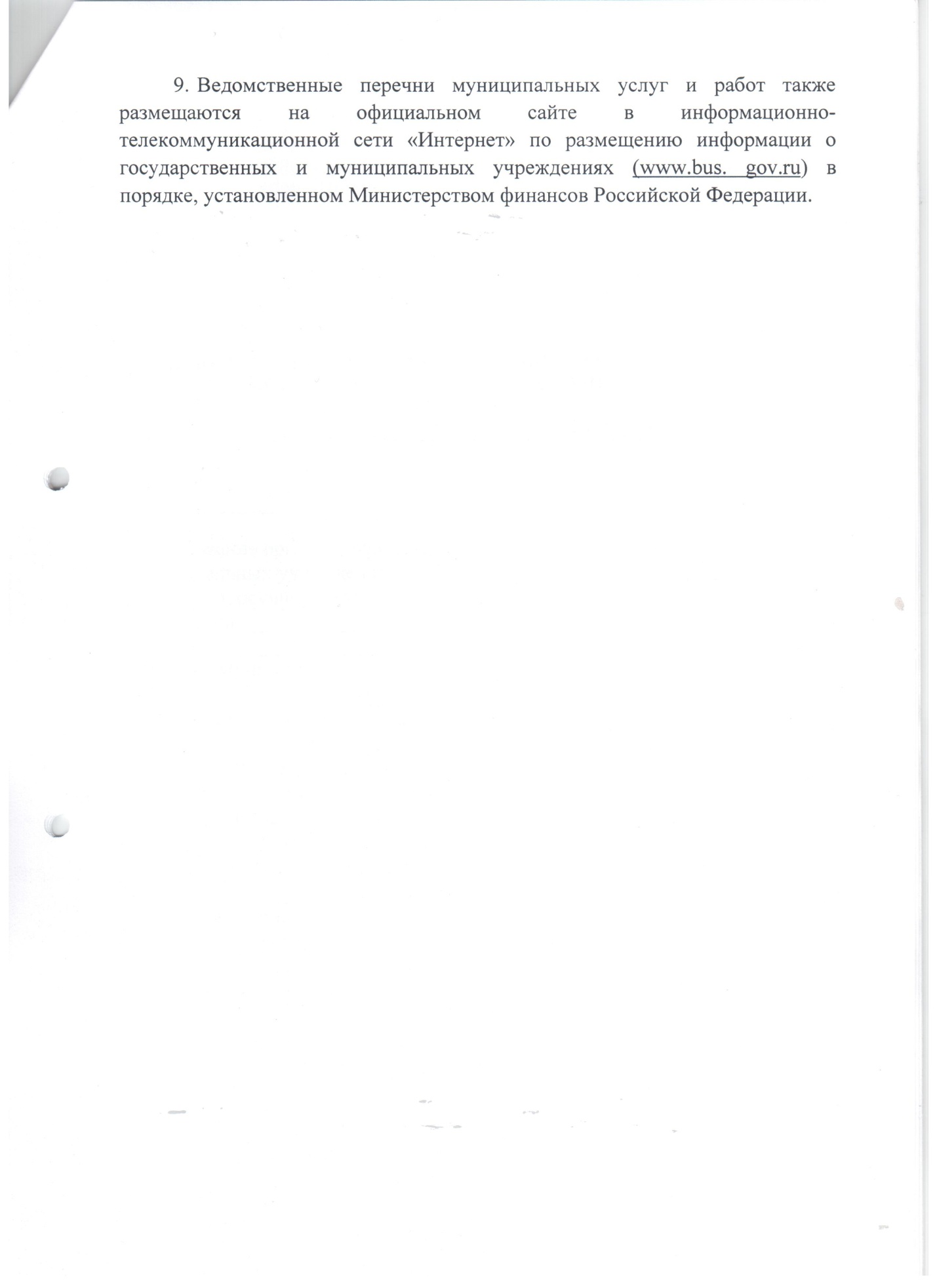 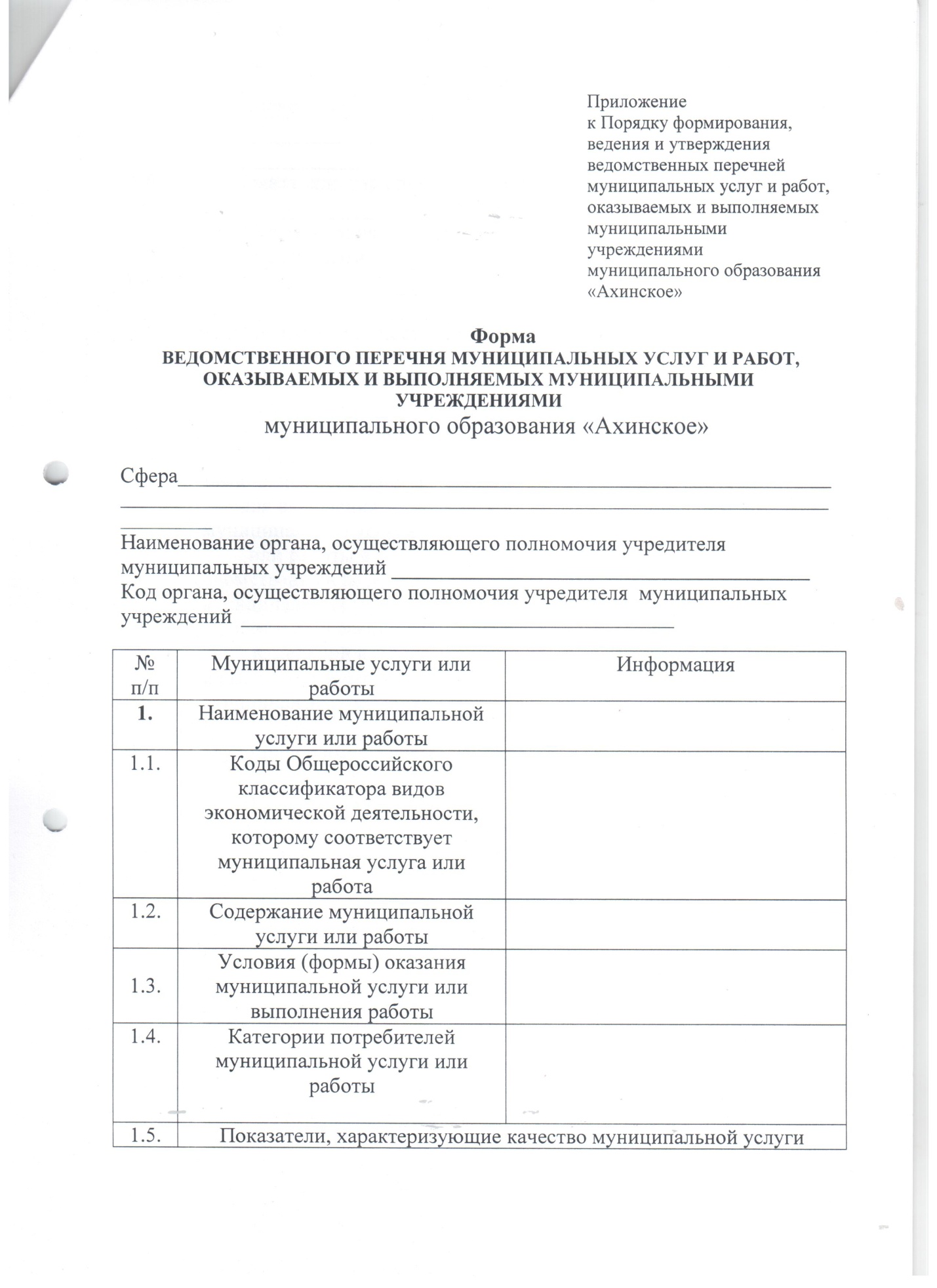 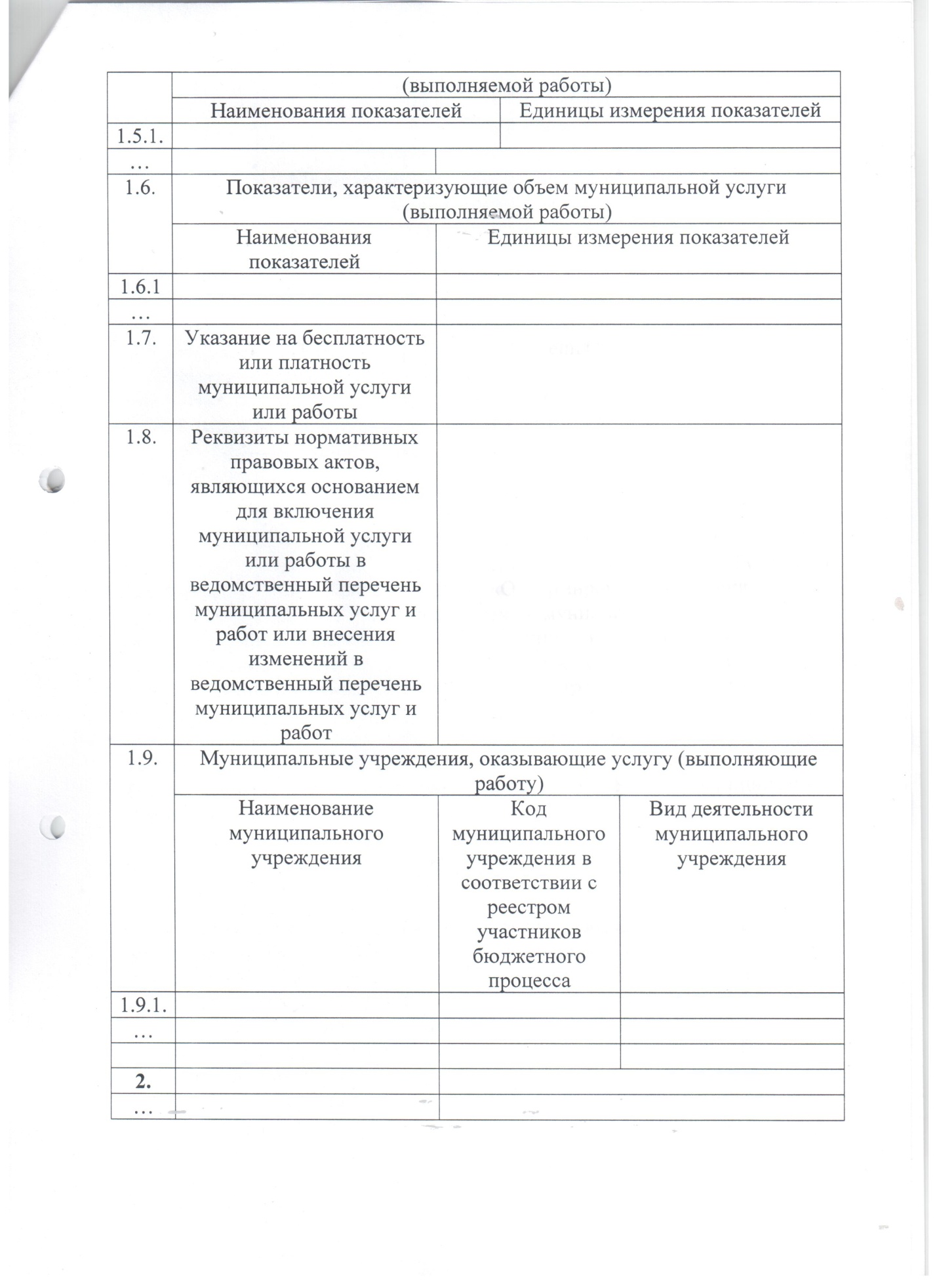 